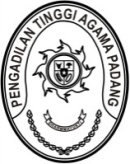 KEPUTUSAN KETUA PENGADILAN TINGGI AGAMA PADANGNOMOR : W3-A/          /KP.05.3/7/2023TENTANG PENUNJUKAN TIM PENDUKUNG DAN PENYEMANGAT LOMBA  PERINGATAN MILAD PENGADILAN TINGGI AGAMA PADANG KE-65KETUA PENGADILAN TINGGI AGAMA PADANG,Menimbang	:	a.	bahwa dalam rangka memperingati milad Pengadilan Tinggi Agama Padang ke-65 akan diselenggarakan rangkaian kegiatan yang diikuti oleh Aparatur Pengadilan Tinggi Agama Padang dan Pengadilan Agama Sewilayah Pengadilan Tinggi Agama Padang;		b.	bahwa untuk penyemangat dan mendukung tim Pengadilan Tinggi Agama Padang dalam mengikuti rangkaian kegiatan tersebut perlu dibentuk tim pendukung dan penyemangat lomba Peringatan Milad Pengadilan Tinggi Agama Padang ke-65;		c.	bahwa mereka yang namanya tersebut dalam lampiran keputusan ini dipandang cakap dan mampu untuk menjadi tim pendukung dan penyemangat lomba Peringatan Milad Pengadilan Tinggi Agama Padang ke-65;Mengingat	:	1.	Undang-Undang Nomor 3 Tahun 2009 tentang Perubahan atas Undang-Undang Nomor 14 Tahun 1985 tentang Mahkamah Agung;Undang-Undang Nomor 50 Tahun 2009 tentang tentang Perubahan Kedua atas Undang-Undang Nomor 7 Tahun 1989 tentang Peradilan Agama;MEMUTUSKANMenetapkan	:	KEPUTUSAN KETUA PENGADILAN TINGGI AGAMA PADANG TENTANG PENUNJUKAN TIM PENDUKUNG DAN PENYEMANGAT LOMBA PERINGATAN MILAD PENGADILAN TINGGI AGAMA PADANG KE-65;KESATU 	:	Menunjuk yang namanya tersebut dalam lampiran surat keputusan ini sebagai panitia peserta lomba Peringatan Milad Pengadilan Tinggi Agama Padang ke-65;KEDUA	:	Panitia bertugas menunjuk peserta yang mengikuti setiap cabang perlombaan dari Pengadilan Tinggi Agama Padang dan menyiapkan kebutuhan selama mengikuti perlombaan;KETIGA	:	Keputusan ini berlaku terhitung sejak tanggal ditetapkan dengan ketentuan apabila terdapat kekeliruan akan diperbaiki sebagaimana mestinya.Ditetapkan di Padangpada tanggal      Juli 2023KETUA PENGADILAN TINGGI AGAMA PADANG,Dr. Drs. H. PELMIZAR, M.H.I.NIP. 195611121981031009 Tembusan:- Yth. Direktur Jenderal Badan Peradilan Agama Mahkamah Agung RI;LAMPIRAN I KEPUTUSAN KETUAPENGADILAN TINGGI AGAMA PADANGNOMOR	: W3-A/          /KP.05.3/7/2023TANGGAL	:      JULI 2023TIM PENDUKUNG DAN PENYEMANGAT LOMBAPERINGATAN MILAD PENGADILAN TINGGI AGAMA PADANG KE-65Penasehat	:	Ketua Pengadilan Tinggi Agama PadangPembina	:  Wakil Ketua Pengadilan Tinggi Agama PadangKetua	:	Drs. Bahrul Amzah, M.H.Sekretaris 	:	H. M. Yazid. Za, S.H., M.H.Bendahara	:	Fitrya Rafani, S.Kom.Seksi LombaKoordinator Lomba Tenis	: H. M. Yazid. Za, S.H., M.H.Koordinator Lomba Bulu Tangkis 	: 	Elvi Yunita, S.H., M.H.Koordinator Lomba Tenis Meja 	:	Aidil Akbar, S.E.Koordinator Lomba Gaple	:	Enjer Sades, S.H.Seksi Perlengkapan/Transportasi/KeamananKoordinator	: 	Nurasiyah Handayani Rangkuti, S.H.Anggota	: 	Arya Jaya Shentika, S.H.		Rinaldi Orlando, A.Md.A.B.		Richa Meiliyana Rachmawati, A.Md.A.B.		Semua PPNPNSeksi Dokumentasi/HumasKoordinator	: 	Rifka Hidayat, S.H.Anggota	: 	Winda Harza, S.H.		Muhammad Andi Purwanto, A.Md.T.		Masfadhlul Karmi, S.A.P.Seksi KonsumsiKoordinator	: 	Elsa Rusdiana, S.E.Anggota	: 	Listya Rahma, S.H.		Jelsita Novi, S.H.		Riccelia Junifa, S.E.Seksi DanaKoordinator	: 	Ismail, S.H.I., M.A.Anggota	: 	Mukhlis, S.H.		Novia Mayasari, S.E.		Yova Nelindy, A.Md.KETUA PENGADILAN TINGGI AGAMA PADANG,Dr. Drs. H. PELMIZAR, M.H.I.NIP. 195611121981031009LAMPIRAN II KEPUTUSAN KETUAPENGADILAN TINGGI AGAMA PADANGNOMOR	: W3-A/          /KP.05.3/7/2023TANGGAL	:      JULI 2023URAIAN TUGAS TIM PENDUKUNG DAN PENYEMANGAT LOMBA  PERINGATAN MILAD PENGADILAN TINGGI AGAMA PADANG KE-65Seksi LombaBertanggungjawab atas susunan peserta dari Pengadilan Tinggi Agama Padang yang mengikuti perlombaan;Bertanggungjawab atas kesiapan peserta yang mengikuti setiap perlombaan;Seksi Perlengkapan/Transportasi/KeamananBertanggungjawab atas seragam peserta lomba;Bertanggungjawab atas peralatan yang digunakan peserta setiap perlombaan;Bertanggungjawab atas transportasi peserta dari/ke tempat perlombaan;Seksi Dokumentasi/HumasBertanggungjawab atas dokumentasi perlombaan yang diikuti peserta;Bertanggungjawab atas publikasi rangkaian kegiatan yang diikuti peserta;Seksi KonsumsiBertanggungjawab atas konsumsi peserta lomba;Bertanggungjawab atas obat-obatan peserta lomba;Seksi DanaBertanggungjawab mengupayakan dana untuk rangkaian kegiatan yang diikuti peserta lomba;KETUA PENGADILAN TINGGI AGAMA PADANG,Dr. Drs. H. PELMIZAR, M.H.I.NIP. 195611121981031009